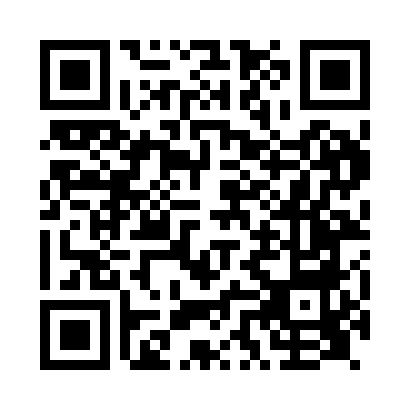 Prayer times for New Galloway, Dumfries and Galloway, UKMon 1 Jul 2024 - Wed 31 Jul 2024High Latitude Method: Angle Based RulePrayer Calculation Method: Islamic Society of North AmericaAsar Calculation Method: HanafiPrayer times provided by https://www.salahtimes.comDateDayFajrSunriseDhuhrAsrMaghribIsha1Mon3:014:421:217:059:5911:402Tue3:024:431:217:059:5811:393Wed3:024:441:217:059:5811:394Thu3:034:451:217:059:5711:395Fri3:034:461:217:059:5611:396Sat3:044:471:217:049:5611:387Sun3:054:481:227:049:5511:388Mon3:054:491:227:049:5411:389Tue3:064:501:227:039:5311:3710Wed3:074:521:227:039:5211:3711Thu3:074:531:227:029:5111:3612Fri3:084:541:227:029:5011:3613Sat3:094:551:227:019:4911:3514Sun3:104:571:237:019:4811:3515Mon3:104:581:237:009:4611:3416Tue3:115:001:237:009:4511:3417Wed3:125:011:236:599:4411:3318Thu3:135:031:236:589:4211:3319Fri3:135:041:236:579:4111:3220Sat3:145:061:236:579:4011:3121Sun3:155:071:236:569:3811:3022Mon3:165:091:236:559:3711:3023Tue3:175:111:236:549:3511:2924Wed3:175:121:236:539:3311:2825Thu3:185:141:236:529:3211:2726Fri3:195:161:236:519:3011:2627Sat3:205:171:236:509:2811:2528Sun3:215:191:236:499:2611:2529Mon3:225:211:236:489:2511:2430Tue3:235:221:236:479:2311:2331Wed3:235:241:236:469:2111:22